Уважаемые коллеги!Департамент информирует о проведении с 01ноября 2017 года по
30 июня 2018 года паспортизации и перепаспортизации музеев образовательных организаций.Для прохождения данной процедуры необходимо в срок 
до 20 октября 2017 года подать заявку в государственное образовательное учреждение дополнительного образования Ярославской области «Центр детского и юношеского туризма и экскурсий» (далее – ГОУ ДО ЯО ЦДЮТурЭк) по адресу: 150007, г. Ярославль, Сквозной пер., д.5а, отдел краеведения; тел./факс (4852) 24-07-69, 24-30-89, e-mail: untur@edu.yar.ru.В соответствии с заявками в муниципальных районах и городских округах Ярославской области ГОУ ДО ЯО «Центр детского и юношеского туризма и экскурсий» будут созданы комиссии по паспортизации и перепаспортизации музеев образовательных организаций
(далее – Комиссии).Согласно письму Федерального центра детского и юношеского туризма и краеведения от 14.09.2012 года № 08-299 «Об электронной форме паспортизации школьных музеев», руководители музеев образовательных организаций представляют Комиссии в печатном и электронном виде следующие документы: - учётную карточку;- акт обследования музея;- 4 фотографии экспозиции (только в электронном виде, формат JPEG, размер 640х480).Формы документов размещены на сайте ГОУ ДО ЯО «Центр детского и юношеского туризма и экскурсий» (http://turist.edu.yar.ru).По результатам работы члены Комиссии представляют акт обследования музея, заключение о возможности присвоения звания «Музей образовательной организации» в Федеральное государственное бюджетное образовательное учреждение дополнительного образования детей «Федеральный центр детско-юношеского туризма и краеведения».Контактное лицо - Воронова Елена Витальевна – руководитель отдела краеведения ГОУ ДО ЯО ЦДЮТурЭк, телефон: (4852) 24-07-69, 24-30-89.Приложение на 2 л. в 1 экз.(4852) 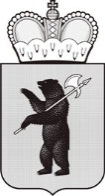 ДЕПАРТАМЕНТ ОБРАЗОВАНИЯЯРОСЛАВСКОЙ ОБЛАСТИСоветская ул., д. . Ярославль, 150000Телефон (4852) 40-18-95Факс (4852) 72-83-81e-mail: http://yarregion.ru/depts/dobrОКПО 00097608, ОГРН 1027600681195,ИНН/КПП 7604037302/760401001От 04.09.2017  №24-4920/17На №        от        Руководителям муниципальных органов управления образованиемРуководителям общеобразовательных организаций